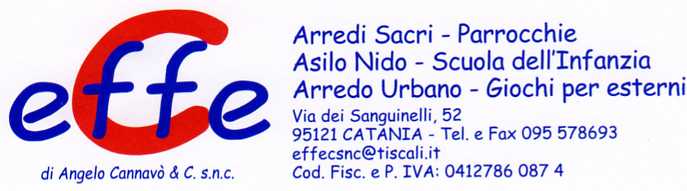 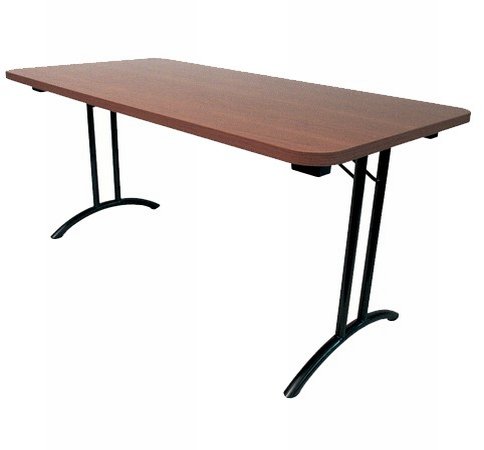 Descrizione:Tavolo pieghevole impilabile, formato da un piano da25 mm antigraffio, con bordatura in ABS e gambepieghevoli in acciaio.Disponibile nelle versioni 160x80 cm o 180x80 cm.Codice: RT01001Categoria: Tavoli rettangolari
